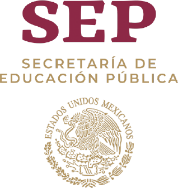 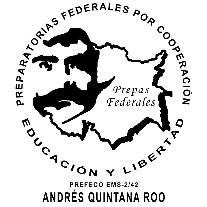 _____________________________________________Nombre, cargo y firma del responsable del programa
Subsecretaria de Educación Media SuperiorPreparatoria  Federal por Cooperación“Lic. Andrés Quintana Roo”Subsecretaria de Educación Media SuperiorPreparatoria  Federal por Cooperación“Lic. Andrés Quintana Roo”FORMATO DE EVALUACIÓN DE SERVICIO SOCIALNombre del prestador de Servicio Social:____________________________________________________________FORMATO DE EVALUACIÓN DE SERVICIO SOCIALNombre del prestador de Servicio Social:____________________________________________________________Programa o Institución:_____________________________________________________Periodo de realización :___________________________________Semestre :______________________________Periodo de realización :___________________________________Semestre :______________________________Sello de la Dependencia/Empresa